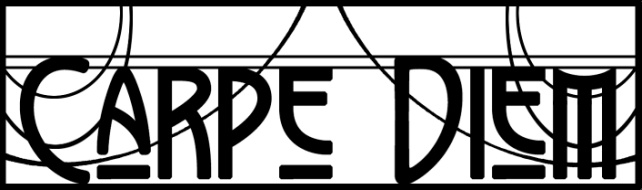 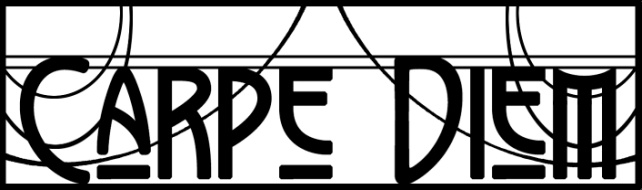 Nove radionice u Centru za mlade u GrabrikuUdruga Carpe Diem započinje s novim ciklusima besplatnih radionica za mlade te ostalih aktivnosti planiranih kroz projekte Klub mladih – Centar za mlade Grabrik te Lokalni info centar za mlade. Otvorene su prijave za tri nove radionice – Medijska pismenost, Istraživanje i razumijevanje urbanog okruženja te Radionica Kratka video vijest - snimanje i montaža. Radionice će se održavat u prostoru Centra za mlade Grabrik (Maksimilijana Vrhovca 13).Radionice počinju u subotu, 14. listopada, a održavaju se vikendom.Medijska pismenost namijenjena je mladima koji se žele upoznati s osnovnim novinarskim žanrom i njihovim zakonitostima, a cilj radionice je usvojiti teorijska i praktična znanja pisanja za nove medije te usvojiti osnovne razlike raznih stilova pisanja i dati koncizan pregledgramatičkih i pravopisnih struktura najvažnijih za novinarske tekstove. Na radionici polaznici će naučiti vrijednosti vijesti i kriterije relevantnosti vijesti, usvojit će osnovna znanja o gramatičkim i pravopisnim strukturama važnima za tekstove u novim medijima te će na vlastitim i primjerima iz prakse naučiti pisati vijesti, izvještaje i osvrte. Radionica se održava subotom od 10 do 12 sati te nedjeljom od 10 do 13 sati.Istraživanje i razumijevanje urbanog okruženja namijenjena je mladima koji žele naučiti kako i na koji način promišljati o potrebama u zajednici, kako osmisliti i provesti istraživanje potreba manjeg opsega, naučiti koristiti alate za provedbu istraživanja, (npr. Google forms) te naučiti na koji način čitati i tumačiti rezultate. Radionica se održava subotom od 12 do 15 sati te nedjeljom od 13 do 15 sati. Kratka video vijest – snimanje i montaža radionica je koja ima za cilj osposobiti polaznike da samostalno proizvedu 3 formata video vijesti. Po završetku radionice polaznici će samostalno moći proizvesti video vijesti od zadavanja formata i pripreme preko snimanja i vođenja intervjua do montaže i objave vijesti. Prva radionica održat će se u subotu 14.10.2017. od 16 do 18 sati, a ostale prema dogovoru s polaznicima.  Više o svakoj radionici kao i link za prijavu nalazi se na Info portalu za mlade http://portalzamlade.info Prijave za radionice otvorene su do 12. listopada 2017.U narednom periodu započet ćemo i s projekcijama dokumentarnih filmova u sklopu KineDoka te večerima društvenih igara – Hengaonicom.